平成30年7月9日津市立西郊中学校校長　仲井　栄二　大暑の候、皆様方におかれましては、ますますご清祥のこととお慶び申し上げます。　本校では、「生徒が主体的に活動し、学び合う授業づくりをめざして」を研究テーマに掲げ、生徒が他者と関わる中で学びを獲得していく授業の実現を目標に、職員一同研修に取り組んでいます。4人グループでの活動を取り入れ、少しずつではありますが、自ら学ぶ授業を進めているところです。この研究会では、他校の先生方からもご意見をいただき、新しい気づきを得る機会としていきたいと考えています。　つきましては、下記の日程で授業を行いますので、ご多用のこととは存じますが、ご参加いただきますよう、ご案内申し上げます。公開日　：　平成30年9月25日（火）10:30　10:50　　　　11:40　11:50　　　　　12:40　　13:45　　　　14:35　　14:50　　　　　16:30　※　提案授業　　　2年生 保健体育「　バレーボール　」　授業者：服部　由梨香　※　研究協議会　学びの共同体スーパーバイザー　長澤　貴先生（鈴鹿大学短期大学部准教授）金丸　勝実先生　　＜参観にあたってのお願い＞　　　　生徒同士が活動する場面がありますが、生徒への声かけはご遠慮ください。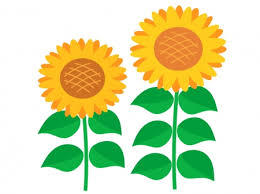 9月25日（火）　西郊中学校　公開授業研究会　参加票学校名　　　　　　　　　　　　　　　　　ご参加いただく箇所に○をつけ、9月18日（月）までにFAXでご返信ください。　　　　　　　　FAX　　０５９－２２９－２７９３　　　受　付3限目参観授業全クラス公開休　憩4限目参観授業全クラス公開給食　等5限目提案授業保健体育移　動研究協議会お名前授業参観授業参観授業参観研究協議会お名前3限目4限目5限目提案授業研究協議会